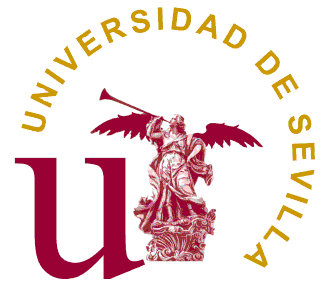 Facultad de Enfermería, Fisioterapia y PodologíaDOSSIER ALUMNADO SALIENTECURSO 20    /    GRADUADO/A EN____________________________________NOMBRE Y APELLIDOS DEL ALUMNO/A:_______________________________________________________________DNI/ Pasaporte:_____________________TIPO DE PROGRAMA DE MOVILIDAD:   □ SICUE □ ERASMUS  □ Movilidad InternacionalDomicilio en caso de notificaciones:__________________________________________________Número: ____________________   C.P: ________   Localidad:___________________________Provincia:___________________  Teléfono de contacto:_________________________________Email:__________________________________________________________________________Documentación obligatoria a entregar con carácter general para el alumnado saliente:1. Dossier relleno con datos identificativos de contacto del estudiante.2. Copia del Acuerdo de Estudios firmado por las tres partes (Estudiante, Universidad de Origen y Universidad de Destino).3. Fotocopia de la cartilla de vacunación completa: DTP (Difteria, Tétanos, Tosferina), Hepatitis B, Triple Vírica (Sarampión, Rubeola, Parotiditis) y Meningitis, en el caso de que el estudiante vaya a cursar alguna asignatura con prácticas clínicas.4. Hoja informativa de calificaciones expedida y sellada por la Secretaría.5. Fotocopia de la Tarjeta Sanitaria para estudiantes SICUE; en el caso de estudiantes ERASMUS la Tarjeta Sanitaria Europea, en el caso de Movilidad Internacional/ el Seguro Médico Internacional. Todos ellos en vigor durante el período de movilidad.6. Copia de Póliza de seguro que cubra aquellas contingencias no previstas por la  Tarjeta Sanitaria Europea y que incluya la repatriación. En vigor durante el período de movilidad,  en el caso de estudiantes ERASMUS y Movilidad Internacional.7. Fotocopia del Documento Nacional de Identidad o Pasaporte en vigor durante el período de movilidad.8. Por parte de la Secretaría, comprobar si en la automatrícula del estudiante están las asignaturas reflejadas en el Acuerdo de Estudios con la tipología de Movilidad. Sevilla, a ____ de ____ de 20    .Firma del alumno/a: